Yulia MIKHALEVA Tradutora-Interprete de Português e InglésInformação Geral Informação Geral 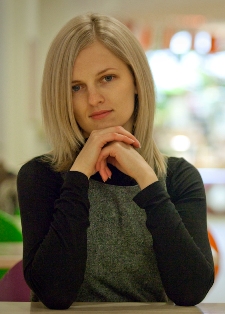 NomeYulia MikhalevaData de NascimentoPaís de ResidênciaFederação da RússiaEndereço125368, Moscovo, Rua Barishikha, Números de telefone007-985-223-84-85 (móvel)007-495-753-84-57 (casa)E-mailYu.Mikhaleva@gmail.comEstado CivilSolteiraLínguasLínguasLíngua NativaRussoLínguas EstrangeirasPortuguês (Excelente)Inglés (Excelente)Francês (Médio)Espanhol (Básico)FormaçãoFormaçãoFormaçãoНазвание учебного заведенияCursoPeríodoUniversidade Línguistica de MoscovoTradução e Línguistica09.2002 – 07.2007Universidade do Minho (Portugal, Braga)Português Língua Estrangeira2005 (3 mêses)Experiência do TrabalhoExperiência do TrabalhoExperiência do TrabalhoExperiência do TrabalhoPeríodoNome da EntidadePosiçãoFunções09.2007 – 09.2009Embaixada da Federação da Rússia na República de Angola09.2007-07.2008Tradutora, Interprete e Assistente Administrativa 07.2008-09.2009Adida1. Protocolo (caléndario do Embaixador, acompanhamento do Embaixador no decorrer dos encontros e visitas, criação e manutenção da base de dados de contactos da Embaixada, organização dos jantares, recepsções e actividades culturais);2. Correspondência com as entidades oficiais da República de Angola e da Federação da Rússia;3. Tradução dos documentos oficiais e interpretação das negociações, inclusive ao mais alto nível;4. Funções administratívas: compra das passagens aéreas, reserva dos hoteis, tratamento de vistos etc.5. Pesquisa do mercado;6. Relatório das notícias da vida política, económica e social em Angola e São Tomé e Príncipe;02.2004-até agoraAgéncias de tradução e empresas privadasTradutrora, interprete1. Interpretação no âmbito de várias ferias comerciais (Oil&Gas Technology 2006, World Food 2006, Home Textils 2006, MIMS 2005 etc.) e actividades culturais (acompanhamento dos grupos teatrais brasileiros durante o Festival Internacional Teatral do Tchekhov em 2005 e do grupo dos alunos da Escola do Bolshoi de Joinville em 2006)2. Tradução da documentção. 